Guía de campo de plantas con nombre totonacoEcatlán, Mpio. JonotlaEleuterio Gorostiza SalazarMariano Gorostiza SalazarJonathan D. Amith2016-11-29MalvaceaeMalvaviscus o HibiscusColecta: 72000Descripción:Totonaco de Ecatlánkalhnimay:k (sangre-bejuco)Nahuat de S. M. Tzinacapanwiwilakani o mo:likilamaUsos:CampanulaceaeLobelia cardinalis L.Colecta: 72001Totonaco de Ecatlánlimaqanqachwtna (hierba que provoca sangre o hemorragia) o maqanqachawanatawá: (hemorragia)Nahuat de S. M. Tzinacapante:ekaeski:xtihUsos:MaranthaceaeMaranta sp.Colecta: 72002Totonaco de Ecatlánlixkintawá(peine-hoja)Nahuat de S. M. Tzinacapana:yo:iswat de milpaUsos: Hypericaceae ?Colecta: 72003Totonaco de EcatlánNahuat de S. M. Tzinacapansin nombreUsos: RubiaceaeHamelia patens Jacq.Colecta: 72004Totonaco de EcatlánmaNahuat de S. M. Tzinacapanwi:tsikilte:mpi:lUsos: Leguminosae : MimosoideaeAcaciella angustissima (Mill.) Britton & Rose var. filicioides (Cav.) L. Rico.Colecta: 72005Totonaco de EcatlánNahuat de S. M. TzinacapanokpahSegún Galindo Bautista hay 3 tipos de este árbol: , tsotsoqotsutsu (rojo), saqaqatsutsu (blanco) y tsutsu (Zapoteca tetragona) Usos: RubiaceaePalicourea tetragona (Donn.-Sm.) C. M. Taylor & Lorence Colecta: 72006Totonaco de EcatlánstaknnkiwNahuat de S. M. Tzinacapanka:la:omitUsos: EuphorbiaceaeCnidoscolus multilobus (Pax) I. M. Johnst. Colecta: 72007Totonaco de EcatlánchawanakniNahuat de S. M. Tzinacapante:htsonkilitUso: MelastomataceaeConostegia xalapensis (Bonpl.) D. Don ex DC. Colecta: 72008Totonaco de EcatlánNahuat de S. M. Tzinacapanxa:lkapolinUsos: EuphorbiaceaeEuphorbia heterophylla L.Colecta: 72009Totonaco de Ecatlánnochebuena-flor-hormigaNahuat de S. M. TzinacapantatakxiwitUsos: 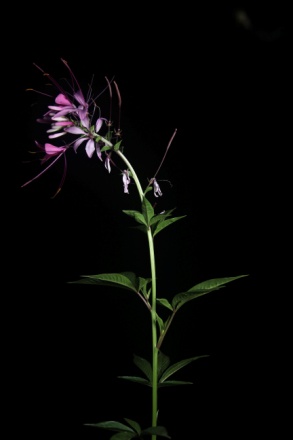 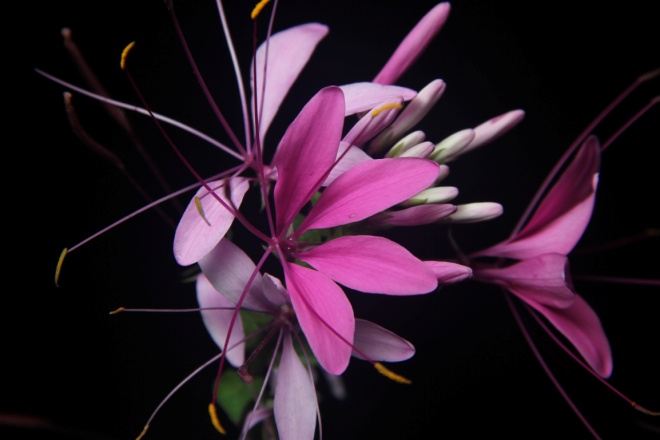 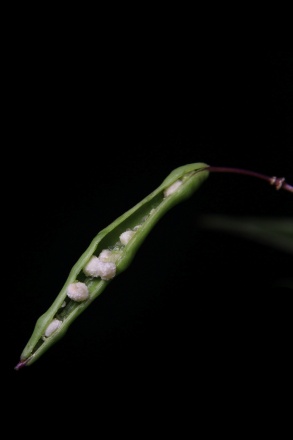 CleomaceaeCleoserrata speciosa (Rafinesque) H. H. Iltis. Colecta: 72010Totonaco de Ecatlántsi:kixanat o tsi:kixanat xasqayanqa  (aromático-flor)Nahuat de S. M. Tzinacapante:ntsoxo:chitUsos: MonocotColecta: 72011Totonaco de Ecatlántitqat o qatit (carrizo) Nota: Según Galindo Bautista titqat es la palabra carrizo pero invertida (qatit)(sin interpretación)SolanaceaeJaltomata cf. repandidentata (Dunal) A.T. Hunz.Colecta: 72012Totonaco de Ecatlántatulhqat o tatu:lhqatNahuat de S. M. TzinacapanihtikoyokkilitUsos: MoraceaeFicus sp.Colecta: 72013Nota: E. Gorostiza dijo que nunca había visto este Ficus Totonaco de Ecatlánsuji:kiw  o tatu:lhqat (panal-árbol)Usos: MelastomataceaeArthrostemma ciliatum Pav. ex D. Don o Arthrostemma ciliatum Pav. ex D. DonColecta: 72014Totonaco de Ecatlánlhtakatxkutni (necio o silvestre-Begonia)Nahuat de S. M. Tzinacapanxokoyo:lin eskina:dohUsos: AnacardiaceaeSpondias cf. purpurea L. Colecta: 72015Totonaco de Ecatlánxkatan o xa:xkuta skatan(ciruela o agrio-ciruela)Usos: Leguminosae : PapilionoideaeDesmodium sp.Colecta: 72016Totonaco de Ecatlánxtamanqat (pegajoso/rasposo y se pega)Nahuat de S. M. Tzinacapanta:la:matSegún Carlos Orozco , hay otro que se pega pero se llama skātakawāyoh (es Tiliaceae) . Triumfetta?Usos:Leguminosae : PapilionoideaeDesmodium sp.Colecta: 72017Totonaco de Ecatlánxtamanqat (pegajoso/rasposo y se pega)Nahuat de S. M. Tzinacapanta:la:matSegún Carlos Orozco , hay otro que se pega pero se llama skātakawāyoh (es Tiliaceae) . Triumfetta?Usos:PolygonaceaePersicaria sp.Colecta: 72018Totonaco de Ecatlánxtampīnkawāyoh (recto-caballo)Nahuat de S. M. Tzinacapankoko:kxiwitUsos: MalvaceaePavonia schiedeana Steud.Colecta: 72019Totonaco de EcatlánTankilhkixitNahuat de S. M. Tzinacapante:mpa:waxiwitUsos: CostaceaeCostus sp.Colecta: 72020Totonaco de EcatlánxchankatpaxniNahuat de S. M. Tzinacapanmasa:owatUsos: LamiaceaeSalvia longispicata M.Martens & GaleottiColecta: 72021Totonaco de Ecatlánchi:mpuye:m Usos:AsteraceaeTagetes erecta L.Colecta: 72022Totonaco de Ecatlánqa:lpuxamxanat Nahuat de S. M. Tzinacapansempowalxo:chitUsos: AsteraceaeSmallanthus maculatus (Cav.) H. Rob.Colecta: 72023Totonaco de Ecatlánlhpili:lhtawá: Nahuat de S. M. TzinacapankwīkwilehkawUsos: AsteraceaeMelampodium divaricatum (Rich.) DC.Colecta: 72024Totonaco de Ecatlántastuy o smukukutastuy Nahuat de S. M. Tzinacapanehkaw o ma:yewalehkawUsos:LamiaceaeOcimum carnosum (Spreng.) Link & Otto ex Benth.Colecta: 72025Totonaco de Ecatlánkachu:lnat  o aqachu:lhniNahuat de S. M. Tzinacapanteposihya:kUsos:LamiaceaeHyptis mutabilis (Rich.) Briq.Colecta: 72026Totonaco de EcatlánxkatxakaxtujiNahuat de S. M. Tzinacapantsi:nichUsos:AsteraceaeHidalgoa pentamera Sherff Colecta: 72027Totonaco de Ecatlánwa:ntapu:lhoUsos: BromeliaceaeCatopsis sessiliflora (Ruiz & Pavon) Mez Colecta: 72028Totonaco de Ecatlánxpoqotnastey (por donde bebe la ardilla)Usos: Leguminosae : Papilionoideae Crotalaria sp.Colecta: 72029Totonaco de Ecatlánxli:maqatsikilhnaskata o xpāluhluNahuat de S. M. Tzinacapanihchayakani,Usos: RubiaceaeGalianthe brasiliensis (Spreng.) E.L. Cabral & Bacigalupo subsp. angulata (Benth.) E.L. Cabral & Bacigalupo Colecta: 72030Totonaco de Ecatlánmaqastakat Nahuat de S. M. Tzinacapanochpa:wa:s ma:pisi:ltik Usos:BromeliaceaeTillandsia sp.Colecta: 72031Totonaco de Ecatlánxpoqotnaxkut (donde bebe el tejón)Nahuat de S. M. Tzinacapankwapo:po:yohUsos: CommelinaceaeCommelina erecta L. o C. diffusa Burm f.Colecta: 72032Totonaco de Ecatlánaqasma:lh o spupuaqasma:lh (azul-palillo suave)Nahuat de S. M. Tzinacapanma:talinUsos: ConvolvulaceaeIpomoea sp.Colecta: 72033Totonaco de Ecatlánmayak (un asesor dijo litsuluta:maká:n)Nahuat de S. M. Tzinacapankaxtapa:nUsos:.ConvolvulaceaeIpomoea dumosa (Benth) L. O. WilliamsColecta: 72034Totonaco de Ecatlánsuyu:mayak Nahuat de S. M. TzinacapantsoyokilitUsos: PiperaceaePeperomia maculosa (L.) Hook.Colecta: 72035Totonaco de EcatlánxalaklankakuksasanNahuat de S. M. Tzinacapante:kwa:nenepi:lUsos: MonocotPendienteColecta: 72036Totonaco de Ecatlánpo:trohUsos: CommelinaceaeTinantia erecta (Jacq.) FenzlColecta: 72037Totonaco de EcatlánKichtakUsos: AraceaePhilodendron inequilaterum Liebm. Colecta: 72038Totonaco de Ecatlánsqe:tNahuat de S. M. Tzinacapankowa:tapi:tsUsos: Urticaceae? Urera cf. caracasana (Jacq.) Gaudich. ex Griseb. Colecta: 72039Totonaco de Ecatlántahto:p o tahtokNahuat de S. M. Tzinacapana:tsi:tsika:s ma:yewaltik tein te:kwaUsos: PhytolaccaceaePhytolacca rivinoides Kunth & C.D. Bouché Colecta: 72040Totonaco de Ecatlánsin nombreNahuat de S. M. Tzinacapanahmo:lkilit Usos:  Es interesante que no se encontraba un nombre para esta planta comestible y comúnHypericaceaeVismia baccifera (L.) Triana & Planchon Colecta: 72041Totonaco de Ecatlánjuki:kiw(venado-árbol)Nahuat de S. M. TzinacapantixkowitUsos: AmaranthaceaeAmaranthus sp.Colecta: 72042Totonaco de Ecatlántsawa:kakaNahuat de S. M. Tzinacapanwa:wkilitUsos: AmaranthaceaeAmaranthus sp.Colecta: 72043Totonaco de Ecatlánsin nombreNahuat de S. M. Tzinacapanwa:wkilitUsos: AmaranthaceaeAmaranthus sp.Colecta: 72044Totonaco de Ecatlánsin nombreNahuat de S. M. Tzinacapanwa:wkilitUsos: AsteraceaePorophyllum ruderale (Jacq.) Colecta: 72045Totonaco de Ecatlánpukna:nkakaNahuat de S. M. Tzinacapanpa:pa:lo:kilitUsos:Marcgraviaceae Souroubea exauriculata DelpColecta: 72046Totonaco de Ecatlántankunu:xanat  o tanku:winixanatNahuat de S. M. Tzinacapankoyo:polin (kwamekat)Usos: MelastomataceaePendienteColecta: 72047Totonaco de EcatlánsaqsinkiwUsos: Burseraceae? Protium copal (Schlecht. et Cham.)Colecta: 72048Descripción: Totonaco de Ecatlánpum Nahuat de S. M. Tzinacapan? kopalkowitUsos:? Primulaceae? Myrsine sp.Colecta: 72049Totonaco de EcatlánmaktahkiwUsos: Fri Fri OxalidaceaeOxalis sp.Colecta: 72050Totonaco de Ecatlánsqoqoot(salado)Nahuat de S. M. Tzinacapanxo:xokoyo:lin de milpaUsos:ActinidiaceaeSauria sp.Colecta: 72051Totonaco de EcatlánakalamanNahuat de S. M. Tzinacapanistawa:tUsos: EuphorbiaceaeAcalypha sp.Colecta: 72052Totonaco de Ecatlántujuma:tawá:Nahuat de S. M. Tzinacapansi:sipotsitsi:nUsos: PoaceaePendienteColecta: 72053Totonaco de Ecatlánpasma:saqatUsos: PiperaceaePiper cf. aduncum L.Colecta: 72054Totonaco de Ecatlántsoqot kiw o kakatsoqotNahuat de S. M. Tzinacapanista:k xa:lkowitUsos:  Nota: Hay que colectar el kakatsoqot.PiperaceaePiper sp.Colecta: 72055Totonaco de Ecatlántsoqot kiw o sin nombreUsos: VitaceaeCissus microcarpa VahlColecta: 72056Totonaco de EcatlánpaxtamNahuat de S. M. Tzinacapana:ki:tsmekat chi:chi:ltikUsos: PiperaceaePiper umbellatum L.Colecta: 72057Nota: Es pubescenteTotonaco de Ecatlánkantsaapa:tawá:Nahuat de S. M. TzinacapanpiltsompechUsos: AsteraceaePendienteColecta: 72058Totonaco de Ecatlánlhta:nat tastuyUsos: PiperaceaePiper umbellatum L.Colecta: 72059Nota: Es glabra.Totonaco de Ecatlánkantsaapa:tawá:Nahuat de S. M. TzinacapanpiltsompechUsos:PiperaceaePiper auritumColecta: 72060Totonaco de Ecatlánji:natNahuat de S. M. TzinacapanomekilitUsos: CannabaceaeTrema micrantha (L.) BlumeColecta: 72061Totonaco de EcatlánchaqatNahuat de S. M. Tzinacapanto:to:kowitUsos: VerbenaceaeLantana camara L..Colecta: 72062Totonaco de Ecatlánxlaqastapuski:ti o laqastapuski:tiNahuat de S. M. TzinacapantanokwilpahxiwitUsos: PiperaceaePiper sp.Colecta: 72063Totonaco de EcatlántsoqotUsos: Leguminosae? Centrosema cf. plumieri (Turp. ex Pers.) Benth. Colecta: 72064Totonaco de Ecatlánxtapu:lhhu:Usos:OnagraceaeLudwigia octovalvis (Jacq.) P. H. RavenColecta: 72065Totonaco de Ecatlánxtampinkawa:yoh Nahuat de S. M. Tzinacapanchia:wxiwitUsos: PiperaceaePiper jacquemontianum Kunth Colecta: 72066Totonaco de Ecatlánspilintsoqot Nahuat de S. M. Tzinacapantankwa:kwi:kwilUsos:Hay otro parecido que es lhkakantsoqotPoaceaeAndropogon bicornis L.Colecta: 72067Totonaco de Ecatlánlipalhna:saqat Nahuat de S. M. Tzinacapansakani:ñohUsos:  CyperaceaePendienteColecta: 72068Totonaco de Ecatlánchoqo:xna:saqat Nahuat de S. M. Tzinacapante:palowa:ni de milpaUsos: CommelinaceaeCommelna sp.Colecta: 72069Totonaco de Ecatlánaqasma:lh Nahuat de S. M. Tzinacapanma:talin mora:dohUsos: AsteraceaeAcmella repens (Walter) Rich. Colecta: 72070Totonaco de Ecatlánxakxu:sakah o muxu:sakahNahuat de S. M. Tzinacapanpitsoa:xiwitUsos: PoaceaePendienteColecta: 72071Totonaco de Ecatlánpakxma:saqatUsos: LythraceaeCuphea sp.Colecta: 72072Totonaco de Ecatlánpaxtna:tawá:(atar-hoja)Usos: Sin uso.SolanaceaePhysalis cf. gracilis MiersColecta: 72073Totonaco de Ecatlánxtumattehe(tomate-trueno/rayoNahuat de S. M. Tzinacapancha:wakilitUsos: SolanaceaeSolanum cf. nigrescens M. Martens & Galeotti (o de este grupo)Colecta: 72074Totonaco de EcatlánmustulutNahuat de S. M. TzinacapantomakilitUsos: ApiaceaeSpananthe paniculata Jacq.Colecta: 72075Totonaco de Ecatlánsli:sqolcha:n(flauta-hormiga)Nahuat de S. M. Tzinacapankowa:tapi:ts o ta:tapi:ts Usos: AmaranthaceaeAmaranthus cf. spinosus L.Colecta: 72076Totonaco de Ecatlántsawalhtuku:nNahuat de S. M. Tzinacapanwitswa:wkilitUsos: Leguminosae : MimosoideaeZapoteca cf. tetragona (Willd.) H.M. Hern.	Colecta: 72077Totonaco de Ecatlánxqalchixitqo:lo(barba-viejo)Nahuat de S. M. Tzinacapantsonto:toya ista:kUsos: AsteraceaeAgeratum corymbosum ZuccagniColecta: 72078Totonaco de Ecatlánchinkni:tawá:Nahuat de S. M. Tzinacapankaba:yohkwitaxiwitUsos: BromeliaceaeTillandsia sp.Colecta: 72079Totonaco de Ecatlánxpugotna:xkutNahuat de S. M. TzinacapanSan José ito:pi:lUsos: RubiaceaePendienteColecta: 72080Totonaco de Ecatlánpaxtokna:tawá: qo:lo: (hombre)Usos:  ConvolvulaceaeIpomoea sp.Colecta: 72081Totonaco de Ecatlánmayak, xmaya:kpaxni o suyu:mayakUsos: SolanaceaeSolanum sp.Colecta: 72082Totonaco de Ecatlánxkakachiwilá:Usos: MoraceaeDorstenia sp.Colecta: 72083Totonaco de Ecatlánxakchi:chikikihpo:yohNahuat de S. M. Tzinacapankwa:kwa:nakatsitsi:nUsos:  SolanaceaeSolanum sp.Colecta: 72084Totonaco de Ecatlánxli:lhtokcha:t(bastón-vieja)Nota: Hay un Solanum en Tlaquimpa que tiene un nombre que también significa bastón viejaUsos: MeliaceaeTrichilia havanensis Jacq.Colecta: 72085Totonaco de Ecatlánsi:naxkiwNahuat de S. M. TzinacapanxopilkowitUsos: CaricaceaePendienteColecta: 72086Totonaco de Ecatlántutunchichi(tres-perro)Usos: Leguminosae? Desmodium sp.Colecta: 72087Totonaco de Ecatlánxtamankat(pegajoso)Nahuat de S. M. TzinacapanSan José tlako:tUsos: CommelinaceaeCommelina sp.Colecta: 72088Totonaco de Ecatlánaqasma:lhNahuat de S. M. Tzinacapanma:talinUsos: AraceaeSyngonium sp.Colecta: 72089Totonaco de Ecatláncha:pis  o cha:pis xalak lankaNahuat de S. M. Tzinacapanaha:wiUsos: LamiaceaeClerodendrum bungei Steud.Colecta: 72090Totonaco de Ecatlánxxanatni:Nahuat de S. M. Tzinacapanrra:biahxiwitUsos: ? SolanaceaePendienteColecta:  72091Totonaco de EcatlánpuluxkiwUsos: AsteraceaeBidens sp.Colecta: 72092Totonaco de Ecatlánxtuy o smomoqotastuy Nahuat de S. M. Tzinacapanmo:so:tUsos: UrticaceaePilea microphylla (L.) Liebm.Colecta: 72093Totonaco de Ecatlánxma:saqlu:Nahuat de S. M. TzinacapanteahwachUsos: SolanaceaeCestrum nocturnum L.Colecta: 72094Totonaco de Ecatlántsi:sni:xanat o tsi:sahxanat Nahuat de S. M. TzinacapankwitakowitUsos: BixaceaeBixa orellana L. Colecta: 72095Totonaco de Ecatlána:wah o awahkiw Nahuat de S. M. Tzinacapanmachi:yo:tUsos:Pendiente (? Apiaceae)Colecta: 72096Totonaco de Ecatlánwa:ntapuhlhuNahuat de S. M. Tzinacapansin nombreUsos:CaricaceaePendienteColecta: 72097Totonaco de Ecatlántsiki:txanatNahuat de S. M. TzinacapankochonihUsos:PendienteColecta: 72098Totonaco de Ecatlánkawi:tkiwUsos: AsteraceaePendienteColecta: 72099Totonaco de Ecatlánsqehna:tawá:Usos: PendienteColecta: 72100Totonaco de EcatlántapaktamaUsos:CyperaceaePendienteColecta: 72101Totonaco de Ecatlánchoqo:xnaUsos:VerbenaceaePhyla scaberrima (A. Juss. ex Pers.) Moldenke (sin. Lippia dulcis Trevir)Colecta: 72102Totonaco de Ecatlánsaqsi:ntawá:Nahuat de S. M. Tzinacapantsope:kxiwitUsos:SolanaceaeNicotiana sp.Descripción: Colecta: 72103Totonaco de Ecatlána:xkutNahuat de S. M. TzinacapanUsos:LoranthaceaePendienteDescripción: Colecta: 72104Totonaco de Ecatlánlawi:sxanat o lawi:sxanatja:ka:wNahuat de S. M. TzinacapantepalkatUsos:Pendiente.Descripción: Colecta: 72105Totonaco de Ecatlánchi:nuhxanat o paya:sohxanat Usos:PendienteDescripción: Colecta: 72106Totonaco de Ecatlántulimpahpaya:soh o paya:sohxanatUsos:Leguminosae : CaesalpinioideaeCaesalpinia cf. pulcherimma  (L.) Sw.Descripción: Colecta: 72107Totonaco de Ecatlánlilia:kxanatNahuat de S. M. Tzinacapanwa:wa:wxo:chitUsos:EuphorbiaceaeAcalypha sp.Descripción: Colecta: 72108Totonaco de Ecatlántujuma:tawa:Nahuat de S. M. TzinacapankochonihUsos:PendienteDescripción: Colecta: 72109Totonaco de Ecatlántanktawá:Nahuat de S. M. TzinacapanNota: Varios asesores  conocían una planta de este nombre, pero bejuco. Esta colecta es de una hierba.Usos:MalvaceaePendienteDescripción: Colecta: 72110Totonaco de Ecatlánxu:nikxanatNahuat de S. M. TzinacapanUsos:AcanthaceaeDescripción: Colecta: 72111Totonaco de Ecatlánxlimasputukanska:ta Nahuat de S. M. TzinacapanUsos:Apocynaceae *ex Asclepiadaceae)Asclepias curassavica L.Descripción: Colecta: 72112Totonaco de Ecatlánlimanqakachawá: Nahuat de S. M. Tzinacapanpo:pototsitsi:nUsos:PendienteColecta: 72113Totonaco de Ecatlánxa:lihxanatUsos:? EuphorbiaceaeColecta: 72114Totonaco de Ecatlánsin nombreUsos:CactaceaeRhypsalis sp.Descripción: Colecta: 72115Totonaco de Ecatlánxli:tasnokna:tehe:n (látigo de trueno). Nahuat de S. M. TzinacapanUsos:ValerianaceaeValeriana sp.Descripción: Colecta: 72116Totonaco de EcatlánspunatNahuat de S. M. TzinacapanUsos:AsteraceaeTagetes erecta L. (Tagetes patula L.)Descripción: Colecta: 72117Totonaco de Ecatlánqalpuxam xla pi:piliak o xpi:piliak qalpuxa:mNahuat de S. M. Tzinacapanteka:ya:t (sempowalxo:chit)Usos:AnacardiaceaeTapirira mexicana Marchand Descripción: Colecta: 72118Totonaco de EcatlánasankiwNahuat de S. M. TzinacapankakateUsos:CleomaceaeCleoserrata speciosa (Rafinesque) H. H. IltisDescripción: Colecta: 72119Totonaco de Ecatlántsiki:txanat o tsiki:xanat xa tsaqaqaNahuat de S. M. Tzinacapante:ntsoxo:chitUsos:AmaranthaceaePendienteDescripción: Colecta: 72120Totonaco de Ecatlántankilhkixit xalak tsu o tankilhkixitNahuat de S. M. TzinacapanUsos:CyperaceaeRhynchospora sp.Colecta: 72121Totonaco de Ecatlánlima:kanqatih, katsa:nasaqat o saqatNahuat de S. M. Tzinacapanto:chsakatUsos:AraceaeAnthurium scandens (Aubl.) Eng.Descripción: Colecta: 72122Totonaco de EcatlánstrankuxiNahuat de S. M. Tzinacapanma:sakatao:lUsos:LoranthaceaePendienteDescripción: Colecta: 72123Totonaco de Ecatlánlawi:skiwNahuat de S. M. TzinacapantepalkatUsos:Urticaceae?? Myriocarpa cordifolia Liebm.Descripción: Colecta: 72124Totonaco de Ecatlánpuchittsi:Nahuat de S. M. Tzinacapana:tsi:tsika:s (a:mo te:kwa)Usos: Éste no pica, pero se clasifica con la que pica, tahtok.CaryophyllaceaeStellaria sp.Descripción: Colecta: 72125Totonaco de Ecatlánxakxūsakah xalak tsū,xakxūsakah o muxu:sakaNahuat de S. M. Tzinacapantu:sankwa:e:wat (yewaltsi:n ixiwyo)Usos: PendienteDescripción: Colecta: 72126Totonaco de Ecatlánchoqoxna xalaktsu:Usos:SolanaceaePendienteDescripción: Colecta: 72127Totonaco de Ecatlánxtampi:nkuwa:yohNahuat de S. M. TzinacapanUsos:BalsaminaceaeImpatiens walleriana Hook. f.Descripción: Colecta: 72128Totonaco de Ecatlánstaku:xanatNahuat de S. M. TzinacapanKachupí:n o gachupí:nUsos:LoganiaceaeSpigelia humboldtiana Cham. & Schltdl.Descripción: Colecta: 72129Totonaco de Ecatlánxli:kuchunta:luNahuat de S. M. Tzinacapankowa:pah o kowa:pahxiwitUsos:LauraceaeBeilschmiedia anay (Blake) KostermDescripción: Colecta: 72130Totonaco de EcatlánanayNahuat de S. M. TzinacapananayUsos:CommelinaceaeTinantia erecta (Jacq.) FenzlDescripción: Colecta: 72131Totonaco de EcatlánkichtakNahuat de S. M. TzinacapanowakilitUsos:SolanaceaePendienteDescripción: Colecta: 72132Totonaco de Ecatlánsin nombreNahuat de S. M. Tzinacapansin nombreUsos:BegoniaceaeBegonia sp.Descripción: Begonia epífetoColecta: 72133Totonaco de EcatlánxkuchukiltsitsitNahuat de S. M. Tzinacapanxokoyo:linUsos:CaryophyllaceaeStellaria prostrata Baldwin ex ElliottDescripción: Colecta: 72134Totonaco de Ecatlánsqa:makakaNahuat de S. M. TzinacapanpachkilitUsos:PendienteDescripción: Colecta: 72135Totonaco de EcatlánkuyuhkiwNahuat de S. M. TzinacapanUsos:PendienteDescripción: Es rara la planta, en cada nudo tiene una espina Colecta: 72136Totonaco de Ecatlánxtsi:ya:nwa:yaNahuat de S. M. TzinacapanUsos:Leguminosae : CaesalpinioideaeBauhinia sp.Descripción: Colecta: 72137Totonaco de EcatlánxmakachuhpijukiNahuat de S. M. TzinacapanUsos:EurphorbiaceaeEuphorbia sp.Descripción: : Es como tatakxiwit, pero donde florece la base de la hoja es rosa, el resto es verde Colecta: 72138Totonaco de Ecatlánxpalhtuxanatcha:n (pero lanka)Nahuat de S. M. TzinacapanUsos:AcanthaceaeJusticia spicigera Schltdl.Descripción: Colecta: 72139Totonaco de Ecatlánxchi:putla:panitNahuat de S. M. Tzinacapanmowih (grande, no medicinal)Usos:PendienteDescripción: Colecta: 72140Totonaco de Ecatlánxli:makchikanpus-tapusawak o xpu:makchi:kanpustapu-sawalNahuat de S. M. TzinacapanUsos:?  Malpighiaceae Colecta: 72141Totonaco de EcatlántahchuNahuat de S. M. TzinacapantetsapotUsos:Leguminosae : CaesalpinioideaeBauhinia sp.Descripción: Colecta: 72142Totonaco de Ecatlán xpi:piliaktawá: Nahuat de S. M. Tzinacapanchochopih tsikitsi:nUsos:PendienteDescripción: Colecta: 72143Totonaco de EcatlánkataxkiwNahuat de S. M. TzinacapanUsos:PendienteDescripción: Colecta: 72144Totonaco de Ecatlánkalaktsit o ka:laktsitNahuat de S. M. TzinacapanUsos:Leguminosae : MimosoideaeInga punctata Willd.Descripción: Colecta: 72145Totonaco de EcatlánpaklhatNahuat de S. M. Tzinacapanexo:ema:nchalawihUsos:ApocynaceaePlumeria rubra L.Descripción: Colecta: 72146Totonaco de Ecatlánka:na:xanatNahuat de S. M. Tzinacapanka:ka:lo:xo:chit ista:kUsos:AnnonaceaeAnnona sp.Descripción: Colecta: 72147Totonaco de Ecatlánchirimu:yahmuxniNahuat de S. M. TzinacapanUsos:ApocynaceaeTabernaemontana litoralis KunthDescripción: Colecta: 72148Totonaco de EcatlánihtakatkiwNahuat de S. M. Tzinacapanchi:chiwala:yo:tUsos:SolanaceaeSolanum capsicoides All. o Solanum candidum Lindl.Solanum sp.Descripción: Colecta: 72149Totonaco de Ecatlánpu:xtoqoqono:tNahuat de S. M. Tzinacapansin nombre o itskwinpahwitsUsos:PendienteDescripción: Planta de flor amarilla, crece en bardas y tierra. Colecta: 72150Totonaco de Ecatlánxku:laxtakalhi:nNahuat de S. M. TzinacapanUsos:EuphorbiaceaeRicinus communis L. Descripción: Colecta: 72151Totonaco de Ecatlánkaxtala:nkahniNahuat de S. M. Tzinacapankowach para asei:tehUsos:CrassulaceaeKalanchoe pinnata (Lam.) Pers.Descripción: Colecta: 72152Totonaco de Ecatlánlhkuya:ttawá:Nahuat de S. M. Tzinacapansese:kpahxiwitUsos:EuphorbiaceaeAlchornea latifolia Sw.Descripción: Colecta: 72153Totonaco de Ecatlántatu:xkititNahuat de S. M. Tzinacapanxi:kalkowitUsos:AsteraceaePendienteDescripción: Colecta: 72154Totonaco de Ecatlánxka:kimayakNahuat de S. M. TzinacapanwiwilakaniUsos:AsteraceaeVernonanthura patens (Kunth) H. Rob.Descripción: Colecta: 72155Totonaco de EcatlántsahpalhNahuat de S. M. TzinacapanokmaUsos:MeliaceaeCedrela odorata L.Descripción: Colecta: 72156Totonaco de EcatlánpuksankiwNahuat de S. M. Tzinacapantio:kowitUsos:AsteraceaeSchistocarpha bicolor Less.Descripción: Colecta: 72157Totonaco de EcatlánjapatNahuat de S. M. Tzinacapanko:nkilitUsos:AsteraceaePendienteDescripción: Colecta: 72158Totonaco de Ecatlánxqalchixitmonkxni(barba de tecolote)Nahuat de S. M. TzinacapanUsos:MelastomataceaePendiente (?Miconia)Descripción: Colecta: 72159Totonaco de EcatlánkaxtahkiwNahuat de S. M. TzinacapanteswatUsos:PendienteDescripción: Colecta: 72160Totonaco de EcatlánkapaNahuat de S. M. TzinacapanUsos:LeguminosaeDescripción: Colecta: 72161Totonaco de Ecatlánma:tankahNahuat de S. M. Tzinacapanma:tankaUsos:PendienteDescripción: Colecta: 72162Totonaco de Ecatlánsin nombreNahuat de S. M. Tzinacapansin nombreUsos:SolanaceaeSolanum cf. myriacanthus Dunal.Descripción: Colecta: 72163Totonaco de Ecatlánpu:xtoqoqono:t(cf. qono:t 'grano')Nahuat de S. M. TzinacapanUsos:AsteraceaeChaptalia nutans (L.) Polak. Descripción: Colecta: 72164Totonaco de Ecatlántsi:nkulohkimpu:chi:naka:Nahuat de S. M. Tzinacapani:xpi:lowa:niUsos:JuncaceaeJuncus sp.Descripción: Colecta: 72165Totonaco de EcatlánsnukukutNahuat de S. M. TzinacapanUsos:RosaceaeRubus sp.Descripción: Colecta: 72166Totonaco de Ecatlánlawa:po o luwa:puhNahuat de S. M. Tzinacapanwa:tsalwitsUsos:Celstraceae (Quetzalia o Zinowiewia) oStaphylleaceae (Staphylea insignis (Kunth) ex S.L. Simmons)Descripción: Colecta: 72167Totonaco de Ecatlántsasni:xkiw o tsasni:skiwNahuat de S. M. Tzinacapanchechelo:texokotUsos:SolanaceaeSolanum umbellatum Descripción: Colecta: 72168Totonaco de EcatlánxcarbonatochichiNahuat de S. M. Tzinacapankwitakowit, xa:lkwitakowit o kru:skowitUsos: CyperaceaePendienteDescripción: Colecta: 72169Totonaco de Ecatlánchoqo:xna xalak lankaNahuat de S. M. Tzinacapante:palowa:niUsos:LamiaceaeCornutia grandifolia (Cham.& Schltdl.) SchauerDescripción: Colecta: 72170Totonaco de EcatlánxukunkutNahuat de S. M. Tzinacapankowi:teko:niUsos:? RubiaceaeDescripción: Colecta: 72171Totonaco de Ecatlánsin nombreNahuat de S. M. Tzinacapansin nombreUsos:SmilaceaeSmilax sp.Descripción: Colecta: 72172Totonaco de Ecatlánaqmo:nka:watNahuat de S. M. Tzinacapana:xiwke:nkechUsos:EuphorbiaceaeJatropha curcas L.Descripción: Colecta: 72173Totonaco de Ecatlánchu:taNahuat de S. M. TzinacapankowachUsos:Leguminosae : PapilionoideaePendienteDescripción: Colecta: 72174Totonaco de EcatlánlukutstapuNahuat de S. M. Tzinacapanet chichime:kohUsos:PoaceaeDescripción: Colecta: 72175Totonaco de Ecatlánpuksa:saqat o pokxa:saqatNahuat de S. M. TzinacapanUsos:LeguminosaeDescripción: Colecta: 72176Totonaco de EcatlánkinksNahuat de S. M. TzinacapanUsos:Leguminosae : PapilionoideaeCrotalaria sp.Descripción: Colecta: 72177Totonaco de Ecatlánxmaqatsikilhnaskata o xpalulhlu:Nahuat de S. M. TzinacapanUsos:Asteraceae? FleischmanniaDescripción: Colecta: 72178Totonaco de Ecatlántsiksni:tawáNahuat de S. M. TzinacapanUsos:PoaceaeCenchrus purpureus (Schumach.) Morrone (Det. A. Coombes)Descripción: Colecta: 72179Totonaco de Ecatlánxalak lanka saqat (o quizá pasma:saqat xalak lanka)Nahuat de S. M. TzinacapanUsos:MalvaceaeHeliocarpus sp. (Det. A. Coombes)Descripción: Colecta: 72180Totonaco de Ecatlánxu:nik xa smukuku, xu:nikkiw xalak smoqoqo o xu:nikkiw saqaqaNahuat de S. M. TzinacapanUsos:AsteraceaeBidens reptans (L.) G.DonDescripción: Colecta: 72181Totonaco de Ecatlántastuy o maqchinchalq xalak tsuNahuat de S. M. TzinacapanUsos:AsteraceaePendienteDescripción: Colecta: 72182Totonaco de Ecatlántastuy tsapulna: tastuy (aventurero)	Nahuat de S. M. TzinacapanUsos:CucurbitaceaePendienteDescripción: Colecta: 72183Totonaco de Ecatlánxkulu o xkulum, o  xtlakatchichiná:Nahuat de S. M. TzinacapanUsos:Leguminosae : MimosoideaeMimosa albida H. & B. ex Willd. (Det. A. Coombes)	Descripción: Colecta: 72184Totonaco de EcatlántanchawatNahuat de S. M. TzinacapanUsos:UrticaceaeMyriocarpa cordifolia Liebm.Descripción: Colecta: 72185Totonaco de Ecatlánkukohe’Nahuat de S. M. TzinacapanUsos:VitaceaeVitis tiliifolia Humb. & Bonpl. ex Roem. & Schult.Descripción: Colecta: 72186Totonaco de EcatlánsnunkutNahuat de S. M. TzinacapantexokomekatUsos:AcanthaceaePendienteDescripción: Colecta: 72187Totonaco de Ecatlánxa qawasa tujumá: tawá:(Niño-borreguillo-hoja) o tujumá: tawá: Nahuat de S. M. TzinacapanUsos:AsteraceaeGalinsoga parviflora Cav. (Det. A. Coombes)	Descripción: Colecta: 72188Totonaco de Ecatlánxnkoqna:tawá:Nahuat de S. M. TzinacapanUsos:AsteraceaePendienteDescripción: Colecta: 72189Totonaco de Ecatlántsinksni:tawá: de mayak (la flor se llama tsinksni:tawá: xalak lanka)Nahuat de S. M. TzinacapanUsos:OnagraceaeLopezia racemosa Cav. subsp. racemosa (Det. A. Coombes)	Descripción: Colecta: 72190Totonaco de Ecatlánma:lakatsiktsi	(tsiktsi, pájaro chico)Nahuat de S. M. TzinacapanUsos:PlantaginaceaePlantago australis Lam. subsp. hirtella (Det. A. Coombes)Descripción: Colecta: 72191Totonaco de Ecatlánsnoqsaqat, xlitasnok skat, o xlitasnokkan lak skatanNahuat de S. M. TzinacapanUsos:PolygalaceaePolygala paniculata L. (Det. A. Coombes)Descripción: Colecta: 72192Totonaco de Ecatlánskehna:tawá:	Nahuat de S. M. TzinacapanUsos:AsteraceaePendienteDescripción: Colecta: 72193Totonaco de Ecatlánxkonqa:tawá:Nahuat de S. M. TzinacapanUsos:ConvolvulaceaePendienteDescripción: Colecta: 72194Totonaco de Ecatlánxa:luhxanat (xa:luhmayak)	Nahuat de S. M. TzinacapanUsos:EiuphorbiaceaeCroton draco Schltdl. & Cham.Descripción: Colecta: 72195Totonaco de EcatlánpuklhnankiwNahuat de S. M. TzinacapaneskowitUsos:RanunculaceaeClematis sp. (Det. A. Coombes)Descripción: Colecta: 72196Totonaco de Ecatlánxalak lhtama niñoNahuat de S. M. TzinacapanUsos:RosaceaeRubus sp. (Det. A. Coombes)Descripción: Colecta: 72197Totonaco de Ecatlánluwa:puNahuat de S. M. TzinacapanUsos:AmaranthaceaeIresine sp. (Det. A. Coombes)Descripción: Colecta: 72198Totonaco de Ecatlánxakxu:sakah xalak lankaNahuat de S. M. TzinacapanUsos:CucurbitaceaeMelothria cf. pendula L. (Det. A. Coombes)Descripción: Colecta: 72199Totonaco de Ecatlánsi:ntiah ktsuspu:n o santiah tsu:spunNahuat de S. M. TzinacapanUsos:SmilacaceaeSmilax sp.Descripción: Colecta: 7200Totonaco de Ecatláncha:staqNahuat de S. M. TzinacapanUsos:PiperaceaePiper sp. (Det. A. Coombes)Descripción: Colecta: 72201Totonaco de Ecatlánpo:kchi:tawá:Nahuat de S. M. TzinacapanUsos:LeguminosaePendienteDescripción: Colecta: 72202Totonaco de Ecatlántsili:stapuNahuat de S. M. TzinacapanUsos:AsteraceaeTelanthophora grandifolia (Less.) H. Rob. & Brettell (Det. A. Coombes)Descripción: Colecta: 72203Totonaco de EcatlánkopenNahuat de S. M. Tzinacapanpo:chneUsos:MenispermaceaeCissampelos pareira L. (Det. A. Coombes)Descripción: Colecta: 72204Totonaco de EcatlánchawpatniNahuat de S. M. TzinacapanUsos:PrimulaceaeParathesis psychotriodes Lundell Descripción: Colecta: 72205Totonaco de Ecatlánaqtarawat o aqtara:watNahuat de S. M. TzinacapanUsos:GesneriaceaeColumnea schiedeana Schltdl. (Det. A. Coombes)Descripción: Colecta: 72206Totonaco de Ecatlántatlaqakatawila:(quebradizo)Nahuat de S. M. TzinacapanUsos:VerbenaceaeLippia myriocephala Schltdl.& Cham. (Det. A. Coombes)Descripción: Colecta: 72207Totonaco de Ecatlánaxku:tkiw(tabaco-árbol)Nahuat de S. M. TzinacapanUsos:AcanthaceaeOdontonema callistachyum (Schltdl. & Cham.) Kuntze (Det. A. Coombes)Descripción: Colecta: 72208Totonaco de EcatlánkrusxanatNahuat de S. M. TzinacapanUsos:LoranthaceaeStruthanthus sp. (Det. A. Coombes)Descripción: Colecta: 72209Totonaco de Ecatlánchimpuyem	Nahuat de S. M. TzinacapanUsos:Leguminosae : MimosoideaeInga sp.Descripción: Colecta: 72210Totonaco de Ecatlánkalam o tsuqoqo kalanNahuat de S. M. TzinacapanNota: Otro es el paqlhat kalan, tiene ejotes verdes y chicos; y el taraxkat (puede ser xonekuil).Usos:EuphorbiaceaeManihot esculenta CrantzDescripción: Colecta: 72211Totonaco de EcatlánqoxqewNahuat de S. M. TzinacapanUsos: Se come el camote endulzado, la planta no se usa. Hay dos, 1 que no se cuece bien (blanco) y Tusunieqoxqew (se cuece bien).	kakatsoqotRecolectarspiliPiperaceae, quizá Piper jacquemontiaNombre del asesor: Orozco Desión Evencio Nombre de la planta: suyūmayak Significado del nombre: Cuantos tipos hay de esta planta: flores azules, flores blancas, hojas grandes (lhtankāmayak),Lugar donde crece por lo común: cafetales, caminos, hay otro de hojas grandes llamado xputāsawalh 